Нажимаем F12, на вкладке Эмуляция выбираем режим документов 11 (По умолчанию)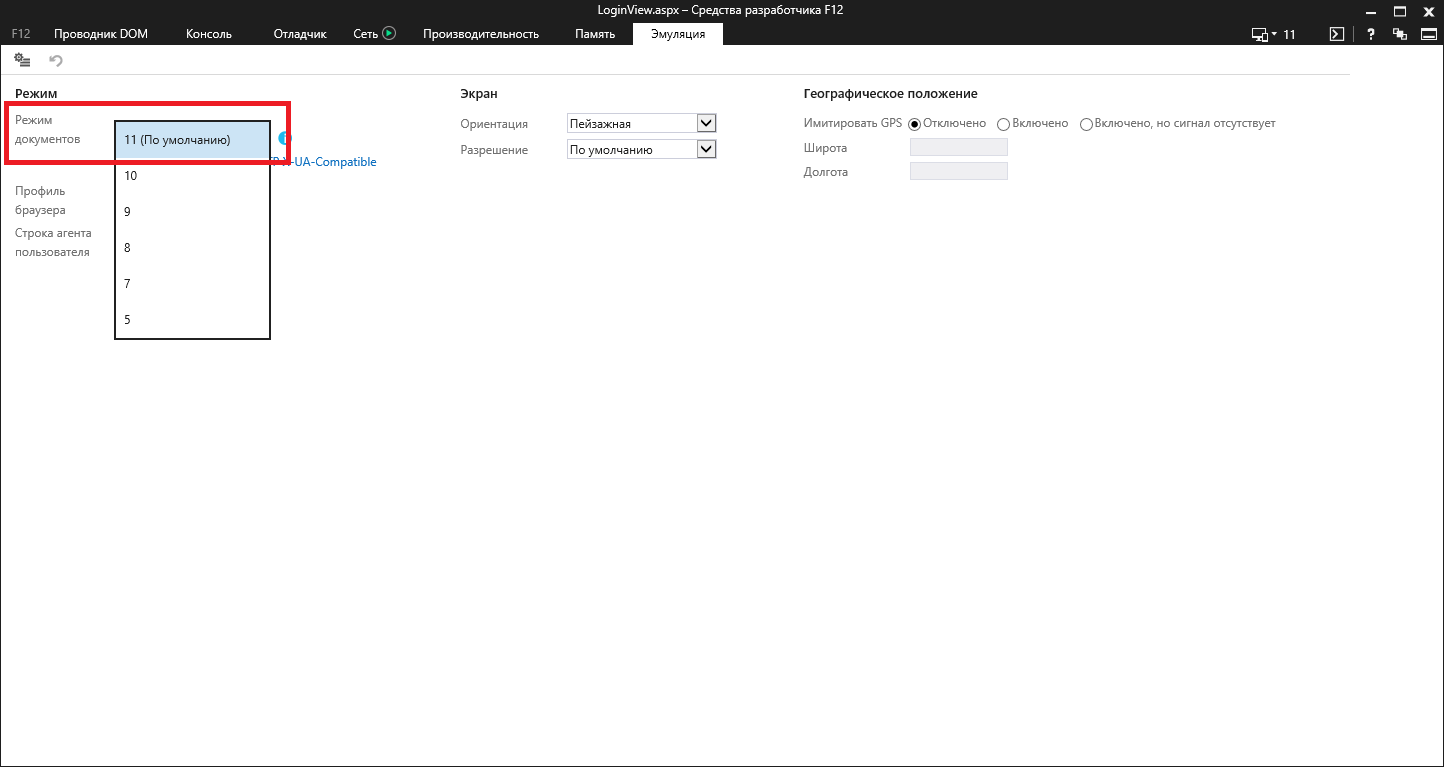 